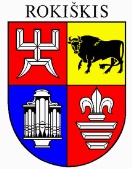 ROKIŠKIO RAJONO SAVIVALDYBĖS ADMINISTRACIJOS DIREKTORIUSĮSAKYMASDĖL SUBSIDIJOS VERSLO IDĖJAI ĮGYVENDINTI SKYRYMO2024 m. gegužės 2 d. Nr. AV-285RokiškisVadovaudamasis Lietuvos Respublikos vietos savivaldos įstatymo 34 straipsnio 6 dalies 1 punktu, Rokiškio rajono savivaldybės tarybos 2023 m. gegužės 25 d. sprendimu Nr. TS-153 patvirtintų Rokiškio rajono savivaldybės smulkaus ir vidutinio verslo plėtros programos nuostatų 3.11 papunkčiu bei Rokiškio rajono savivaldybės smulkaus ir vidutinio verslo plėtros programos vertinimo komisijos 2024 m. balandžio 24 d. posėdžio protokolu Nr. VP-3 1 punktu,s k i r i u Justinai Vingrienei 3000,00 Eur verslo idėjai Lazerių žaidimas „Ekstremalus šūvis“ įgyvendinti iš 2024 m. Rokiškio rajono  savivaldybės smulkaus ir vidutinio verslo plėtros programos lėšų.Įsakymas per vieną mėnesį gali būti skundžiamas Regionų apygardos administraciniam teismui, skundą (prašymą) paduodant bet kuriuose šio teismo rūmuose, Lietuvos Respublikos administracinių bylų teisenos įstatymo nustatyta tvarka. Administracijos direktorius			Valerijus Rancevas Reda Ruželienė